HATHERSAGE PARISH COUNCILClerk – Mr Steve Wyatt, Heart of Hathersage, Main Road, Hathersage, S32 1BBMob: 07432422470 Email: clerk@hathersageparishcouncil.gov.uk 6th September 2019Swimming Pool Committee members,  	                                            Parish Councillors are summoned to attend a meeting of the Swimming Pool Committee in the Pool Office on Tuesday 10th September 2019 at 7.30 pm.  There will be a walkabout around the pool from 7pm to which members are asked to attend. The Agenda for the meeting is set out below. 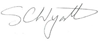 Yours sincerely,Clerk for Hathersage Parish CouncilPUBLIC PARTICIPATIONA period of not more than ten minutes will be made available at the beginning of the meeting for members of the public to ask questions or submit comments about Swimming Pool Committee matters. AGENDAMEMBERS OF THE PUBLIC ARE ENTITLED TO ATTEND ALL MEETINGS OF THE COUNCIL (SUBJECT TO CERTAIN RESTRICTIONS) AND WILL BE MADE WELCOME. WITH THE PERMISSION OF THE COUNCIL, MEMBERS OF THE PUBLIC MAY ADDRESS THE COUNCIL DURING THE TIME SET ASIDE FOR THE PURPOSE, UPON ITEMS APPEARING ON THIS AGENDA. AS A COURTESY PLEASE NOTIFY THE CLERK IF YOU PLAN TO ATTEND.Actions from this meeting (to be progressed now and reported on at the next meeting)1.Apologies for absence.2.To decide any variation in the order of business.3.Declaration of interests.4.Public participation.5.Confirmation of previous minutes of 13th and 29th August 2019.6.Review previous action points (appended to this agenda).7.Receive notes of Marketing/Advertising/Fundraising Group meetings since August SPC.8.Plant/Machinery/Operational issues and review of handover log.9.Plant room upgrade project – update.9.1Sport England Award - requirements for grant approval.9.2Communication and decision making.10.New year’s publications and opening times.11.Staff and training – action points from previous meeting.12.Sign at the bottom of the drive.13.Finance. 14.Clerk’s report/correspondence.15.Items for the next meeting. 16.Confirm date of next meeting as 8th October 2019 at 7.00 pm in the School Hall. Minute NumberOwnerActionStatus060/19C CaveThe takings from the July night swim are to be providedRaised061/19M WellingtonTo update on the problems reported at this meetingOne pump tripping outPool vacuumIndoor shower temperatureDosing systemRaised061/19.1M WellingtonS WyattClerk to agenda for Full Council the approval of the extension of this year’s season tickets until the new pump room work starts.Mike to email season ticket holders to advise themRaised062/19S WyattClerk to set-up a meeting with Tom Crooks (architect) to discuss the tenders that have been received – 23rd August 3pm.Raised065/19-1M WellingtonS WyattTo identify who the members of staff should be to attend the RLSS NPSQ in Leek and book them on the course.Raised065/19-2M WellingtonS WyattTo research a pool managers course for Mike and George to attendRaised066/19M WellingtonTo chase PDNPA about the sign at the bottom of the drive.Raised068/19M WellingtonThe YHA location is to be included on next year’s pool leaflet.Raised